Предоставления муниципальной услуги «Присвоение адреса объекту недвижимости»В   соответствии   с   Федеральными   Законами   от   06  октября  2003  года               № 131-ФЗ «Об общих принципах организации местного самоуправления в Российской Федерации», от 02 мая 2006 года № 59-ФЗ «О порядке рассмотрения обращений граждан Российской Федерации» и Уставом Сельского поселения Бельский сельсовет муниципального района Гафурийский район Республики Башкортостан, во исполнение Федерального закона от 27 июля 2010 года № 210 – ФЗ «Об организации предоставления государственных и муниципальных услуг» Администрация сельского поселения Бельский сельсовет муниципального района Гафурийский район Республики БашкортостанПОСТАНОВЛЯЕТ:1. Утвердить Административный регламент Администрации сельского поселения Бельский сельсовет муниципального района Гафурийский  район Республики Башкортостан по предоставлению Администрацией сельского поселения Бельский сельсовет муниципальной услуги «Присвоение адреса объекту недвижимости» Сельского поселения Бельский сельсовет (прилагается).2.Обнародовать настоящее постановление на информационном стенде Администрации  сельского поселения  Бельский сельсовет муниципального района Гафурийский район Республики Башкортостан по адресу: с. Инзелга, ул. Школьная, д.24а и на официальном сайте сельского поселения Бельский сельсовет муниципального района Гафурийский район Республики Башкортостан.Глава сельского поселения                                                                 Ю.З.АхмеровПриложениек постановлению главы Бельский сельсовет муниципального района Гафурийский   район РБАдминистративный регламентпредоставления муниципальной услуги «Присвоение адреса объекту недвижимости»1.   Общие положения1.1. Административный регламент по исполнению муниципальной услуги  «Присвоение адреса объекту недвижимости»  (далее – Административный регламент) разработан в целях повышения качества предоставления услуги по присвоению и уточнению адресов объектам недвижимости, созданию комфортных условий для участников отношений, возникающих при предоставлении услуги, определяет сроки и последовательность действий (процедур) при предоставлении услуги.1.2. Нормативно правовые акты, регулирующие предоставление муниципальной услуги. Предоставление муниципальной услуги «Присвоение адреса объекту недвижимости» осуществляется в соответствии с:-   Конституцией Российской Федерации;- Федеральным законом от 6 октября 2003 года № 131-ФЗ «Об общих принципах организации местного самоуправления в Российской Федерации».1.3. Наименование органа, предоставляющего муниципальную услугу.Муниципальная услуга предоставляется непосредственно администрацией сельского поселения Бельский сельсовет  (далее - орган предоставления).1.4. Сведения о конечном результате предоставления муниципальной услугиКонечным результатом предоставления муниципальной услуги является:                         - выдача заявителю постановления  Администрации о присвоении (уточнении) адреса объекту недвижимости;- мотивированный отказ в присвоении (уточнении) адреса.1.5.  Сведения о стоимости предоставления муниципальной услуги.Муниципальная услуга предоставляется бесплатно.1.6. Описание заявителей, имеющих право на получение муниципальной услугиЗаявителем или получателем настоящей муниципальной услуги являются:- юридические и физические лица;- представители физических и юридических лиц (при условии наличия  надлежаще оформленных  полномочий)2. Требования к порядку предоставления муниципальной услуги2.1. О порядке предоставления муниципальной услуги2.1.1. Информация о порядке и процедуре предоставления муниципальной услуги выдается:- непосредственно в администрации сельского поселения специалистом;- с использованием средств телефонной связи.2.1.2. Информация о порядке предоставления муниципальной услуги размещается:на официальном сайте администрации Сельского поселения–Бельский сельсовет муниципального района Гафурийский район Республики Башкортостан. 2.1.3. На информационных стендах в помещении, предназначенном для приема документов для предоставления муниципальной услуги, размещается следующая информация:- извлечения из законодательных и иных нормативных правовых актов, содержащих нормы, регулирующие деятельность по оказанию муниципальной услуги;- текст административного регламента с приложениями (извлечения);- перечни документов, необходимых для предоставления муниципальной услуги, и требования, предъявляемые к этим документам;- образцы оформления документов, необходимых для предоставления муниципальной услуги;- месторасположение, график (режим) работы, номера телефонов, по которым заявители могут получить информацию о документах, необходимых для получения муниципальной услуги;- основания отказа в предоставлении муниципальной услуги.2.1.4. При ответах на телефонные звонки и устные обращения специалисты подробно и в вежливой (корректной) форме информируют обратившихся по интересующим их вопросам. Ответ на телефонный звонок должен начинаться с информации о наименовании органа, в который позвонил гражданин, фамилии, имени, отчестве и должности специалиста, принявшего телефонный звонок.2.1.5. При невозможности специалиста, принявшего звонок, самостоятельно ответить на поставленные вопросы телефонный звонок должен быть переадресован (переведен) на другое должностное лицо или же обратившемуся гражданину должен быть сообщен телефонный номер, по которому можно получить необходимую информацию.2.1.6. Заявители, представившие документы в обязательном порядке информируются специалистами:- об отказе в предоставлении муниципальной услуги;- о сроке завершения оформления документов и возможности их получения.2.2. Порядок получения консультаций о предоставлении  муниципальной услуги2.2.1. Консультации (справки) по вопросам предоставления муниципальной услуги предоставляются специалистами, предоставляющими муниципальную услугу.2.2.2. Консультации предоставляются по следующим вопросам:- перечня документов, необходимых для предоставления муниципальной услуги, комплектности (достаточности) представленных документов;- источника получения документов, необходимых для предоставления муниципальной услуги (орган, организация и их местонахождение);- времени приема и выдачи документов;- сроков предоставления муниципальной услуги;- порядка обжалования действий (бездействия) и решений, осуществляемых и принимаемых в ходе предоставления муниципальной услуги.2.2.3. Консультации предоставляются при личном обращении, посредством телефона.2.3. Условия и сроки приема и консультирования заявителейПрием и консультирование граждан по вопросам связанным с предоставлением муниципальной услуги, осуществляется в соответствии с графиком приема населения: с. Инзелга, ул. Школьная, д.24а.Адрес электронной почты: BelskySelsovet@ufamts.ruОфициальный сайт сельского поселения Бельский сельсовет муниципального района Гафурийский район Республики Башкортостан-belskij.ruГрафик (режим) приема заинтересованных лиц по вопросам предоставления муниципальной услуги осуществляется по рабочим дням в соответствии со следующим графиком (с учётом перерыва на обед с 12.00 до 14.00):Суббота, воскресенье - выходные дни.2.3. Справочные телефоны:глава cельского поселения:	8(34740) 2-37-18управляющий делами:	8(34740) 2-37-17 факс:	8(34740) 2-37-17специалисты:	            8(34740) 2-37-172.4. Общий срок предоставления муниципальной услугиОбщий срок предоставления муниципальной услуги не должен превышать 21 календарный день со дня приема заявления. 2.5. Перечень документов необходимых для получения муниципальной услугиДля получения услуги заявитель обращается в Администрацию с заявлением и приложением следующих документов:1) правоустанавливающие документы на земельный участок и расположенный на участке объект капитального строительства;2) копии учредительных документов, ИНН, свидетельство о государственной регистрации – для юридических лиц;3) документ, удостоверяющий личность гражданина, его представителя – для физических лиц;4) кадастровый паспорт (выписка) земельного участка;5) технический паспорт объекта капитального строительства;В случае отсутствия кадастрового паспорта земельного участка к заявлению прикладываются: ситуационный план земельного участка и копия кадастрового плана территории (кадастровый квартал).2.6. Место предоставления муниципальной услуги  должно обеспечивать определенные удобства и комфорт для Заявителей.Место ожидания, получения информации и подготовки заявлений (запросов) оборудовано  письменным столом, стульями и информационным щитом. Бланк заявления и авторучка может быть предоставлена Заявителю по устному обращению.Выдача подготовленных справок и выписок из похозяйственных книг осуществляется на рабочем месте специалиста администрации, оказывающего муниципальную услугу. Для Заявителя с торца рабочего стола устанавливается стул.-вход в здание, в котором размещается Администрация, оборудуется информационной табличкой с наименованием  и указанием времени работы и приема граждан.3. Административные процедуры3.1. Последовательность административных действий (процедур) при предоставлении муниципальной услуги.3.1.1. Юридическим фактом, служащим основанием для начала работ по предоставлению услуги, является подача лицом, заинтересованным в предоставлении услуги, заявления с приложением документов, указанных в пункте 2.5  настоящего Административного регламента.3.1.2. К заявлению, заявитель может прилагать иные документы, необходимые для предоставления услуги (решение суда, справки, договоры и т.д.).3.1.3. Специалист Администрации, ответственный за приём документов, проверяет наличие всех необходимых документов и регистрирует заявление в журнале регистрации заявлений на присвоение адреса.3.1.4. Глава  сельского поселения отписывает заявление и передает его  специалисту, ответственному за выполнение работ по присвоению (уточнению) адреса объектам недвижимого имущества.3.1.5. Специалист, ответственный за выполнение работ по присвоению (уточнению) адреса объектам недвижимого имущества выполняет следующие виды работ:3.1.6. Подбор и изучение архивных, проектных и прочих материалов, необходимых для установления и оформления адресных документов.3.1.7. Обследование территории на месте, где расположены объекты недвижимости, для которых устанавливаются (уточняются) адреса (при необходимости).3.1.8. Согласование устанавливаемых и существующих адресов близлежащих строений.3.1.9. Оформление адресных документов.3.1.10. Подготовка проекта постановления Администрации о присвоении (уточнении) адреса объекту недвижимого имущества и направление его на подпись главе сельского поселения.3.1.11. После подписания вышеуказанного постановления главой сельского поселения данные о присвоенном (уточнённом) адресе вносятся специалистом в официальный адресный реестр.3.1.12. Специалист, ответственный за приём заявлений, выдаёт заявителю три экземпляра постановления Администрации о присвоении (уточнении) адреса объекту недвижимого имущества.3.1.13. При получении вышеуказанного постановления заявитель расписывается в журнале регистрации заявлений на присвоение адреса. Один экземпляр постановления хранится в Администрации.3.1.14. В случае отказа в предоставлении услуги специалист, ответственный за выполнение работ по присвоению (уточнению) адреса объектам недвижимого имущества, готовит письменный мотивированный отказ за подписью главы сельского поселения и направляет его заявителю.4. Порядок и формы контроля за исполнением муниципальной услуги4.1. Контроль за полнотой и качеством предоставления услуги осуществляется главой сельского поселения.4.2. По фактам нарушения настоящего регламента глава сельского поселения назначает проверку.4.3. По результатам проведённой проверки, в случае выявления нарушений прав заявителей, осуществляется привлечение виновных лиц к ответственности в соответствии с законодательством Российской Федерации.5. Порядок обжалования действий (бездействия) и решений, осуществляемых (принятых) в ходе предоставления муниципальной услуги5.1. Заявители имеют право на обжалование действий (бездействия), решений, осуществляемых (принятых) в ходе предоставления услуги, во внесудебном и судебном порядке.5.2. При обжаловании действий (бездействия) во внесудебном порядке заявитель подает жалобу в письменной форме на имя главы сельского поселения.5.3. При обращении заявителей с жалобой в письменной форме срок рассмотрения жалобы не должен превышать тридцати дней с момента регистрации жалобы.5.4. Письменная жалоба должна содержать:1) фамилию, имя, отчество гражданина (наименование юридического лица), которым подается жалоба, его место жительства или пребывания;2) наименование органа, должность, фамилию, имя и отчество специалиста (при наличии информации), решение, действие (бездействие) которого обжалуется;3) суть обжалуемого действия (бездействия), решения.Дополнительно могут быть указаны:1) причины несогласия с обжалуемым действием (бездействием), решением;2) обстоятельства, на основании которых заявитель считает, что нарушены его права, свободы и законные интересы, созданы препятствия к их реализации либо незаконно возложена какая-либо обязанность;3) иные сведения, которые заявитель считает необходимым сообщить.5.5. К жалобе могут быть приложены копии документов, подтверждающие изложенные в жалобе доводы. Жалоба подписывается подавшим ее заявителем.5.6. По результатам рассмотрения жалобы главой сельского поселения принимается решение об удовлетворении требований заявителя либо об отказе в удовлетворении жалобы.5.7. Письменный ответ подписывается главой сельского поселения  и направляется заявителю по почтовому адресу, указанному в обращении.5.8. Если в результате рассмотрения обращения доводы заявителя признаны обоснованными, принимается решение о привлечении к ответственности лиц, допустивших нарушения.5.9. Заявители вправе обжаловать решения, принятые в ходе предоставления муниципальной услуги, действия (бездействие) должностных лиц Администрации  в судебном порядке.БАШ?ОРТОСТАН РЕСПУБЛИКА№Ы;АФУРИ РАЙОНЫ МУНИЦИПАЛЬ РАЙОНЫНЫ*БЕЛЬСКИЙ АУЫЛСОВЕТЫ АУЫЛ БИЛ"М"№Е           ХАКИМИ"ТЕБАШ?ОРТОСТАН РЕСПУБЛИКА№Ы;АФУРИ РАЙОНЫ МУНИЦИПАЛЬ РАЙОНЫНЫ*БЕЛЬСКИЙ АУЫЛСОВЕТЫ АУЫЛ БИЛ"М"№Е           ХАКИМИ"ТЕ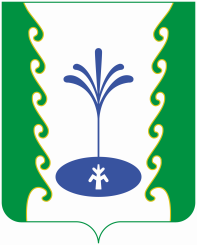 АДМИНИСТРАЦИЯСЕЛЬСКОГО ПОСЕЛЕНИЯБЕЛЬСКИЙ СЕЛЬСОВЕТМУНИЦИПАЛЬНОГО РАЙОНА ГАФУРИЙСКИЙ РАЙОНРЕСПУБЛИКИ БАШКОРТОСТАНАДМИНИСТРАЦИЯСЕЛЬСКОГО ПОСЕЛЕНИЯБЕЛЬСКИЙ СЕЛЬСОВЕТМУНИЦИПАЛЬНОГО РАЙОНА ГАФУРИЙСКИЙ РАЙОНРЕСПУБЛИКИ БАШКОРТОСТАН?АРАРПОСТАНОВЛЕНИЕ02 ноябрь 2015 й.№3902 ноября  2015 г.Понедельник8.30-17.30Вторник8.30-17.30Среда8.30-17.30Четверг8.30-17.30Пятница8.30-17.30